The Story of Holy WeekColour each of the pictures.Cut out each picture and put in the correct order.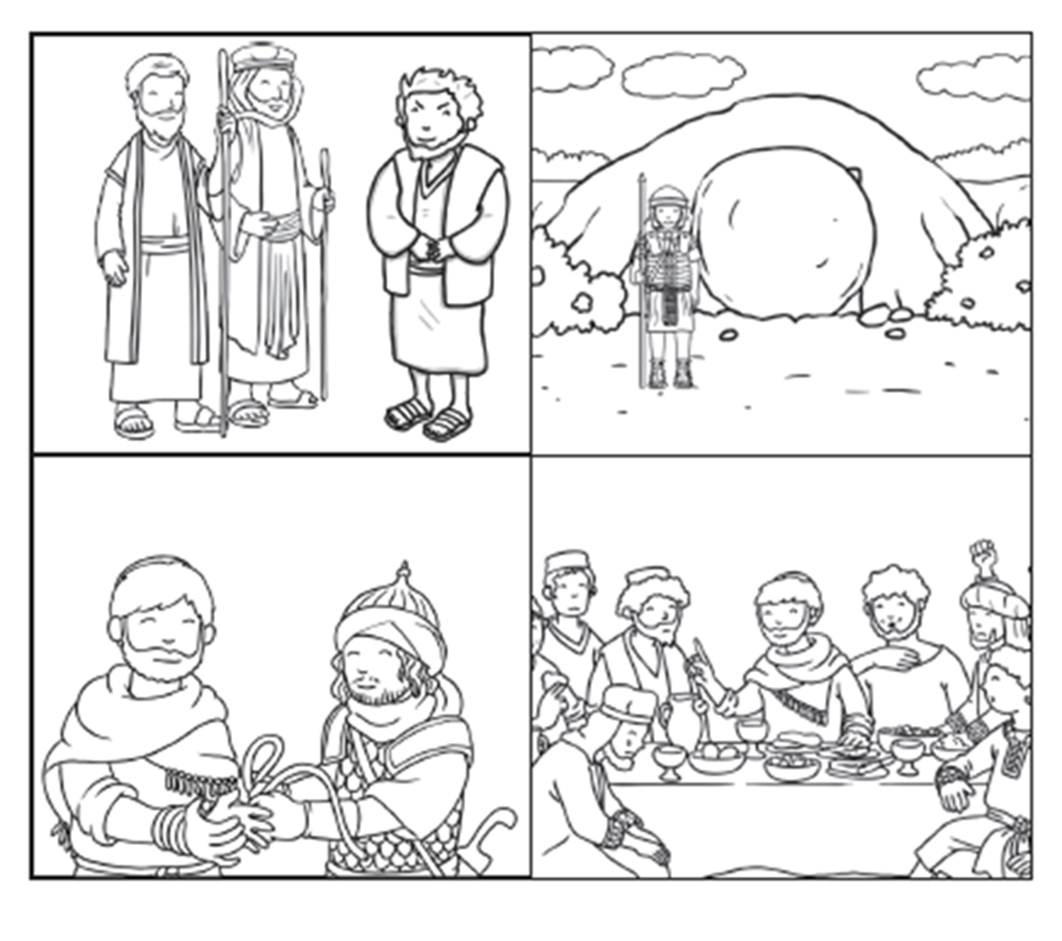 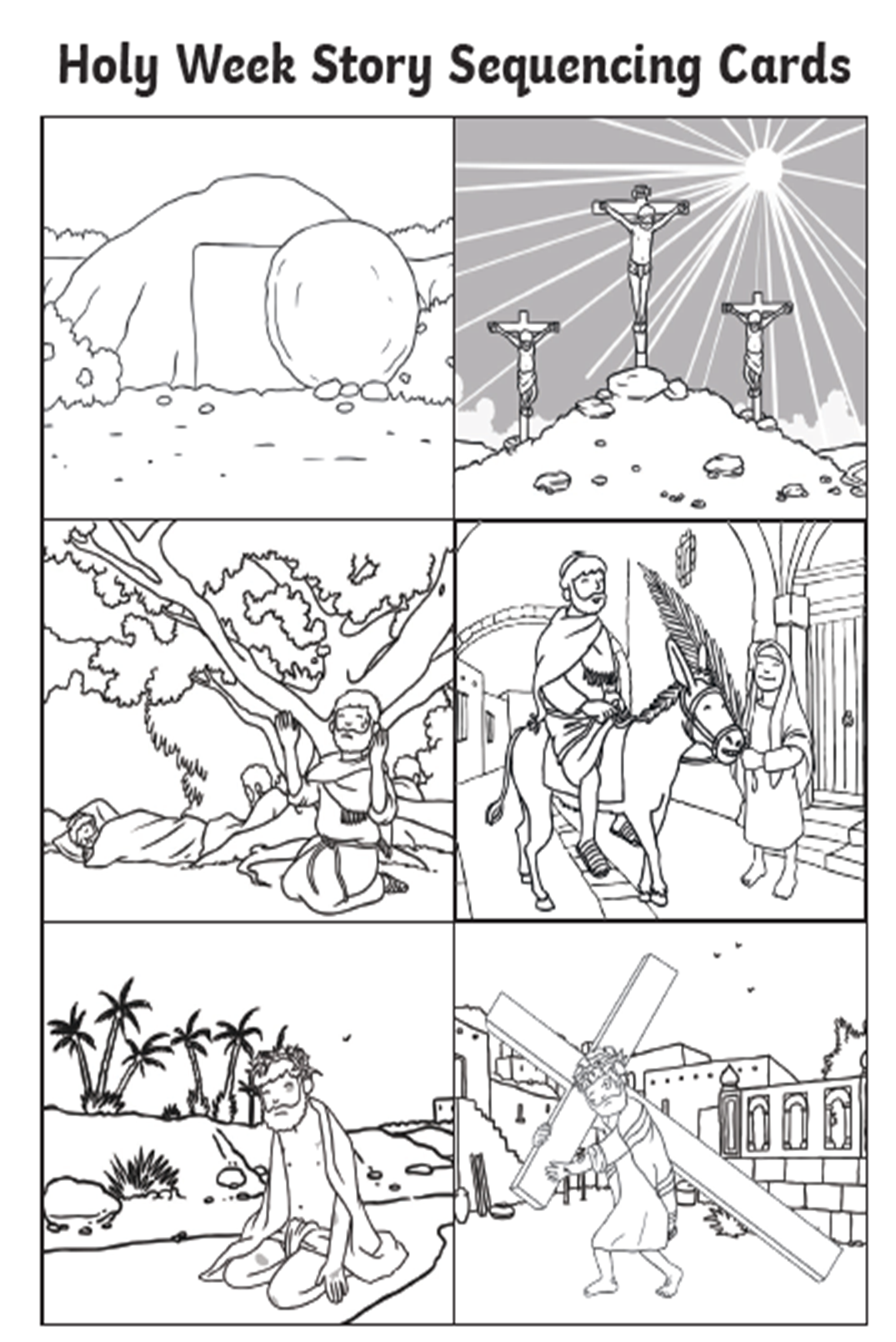 